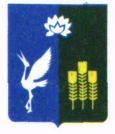 МУНИЦИПАЛЬНЫЙ КОМИТЕТЧкаловского сельского поселенияСпасского муниципального районаРЕШЕНИЕ «19 » октября  2016 года                                с. Чкаловское	                                        № 57О передаче Контрольно-счетной палате Спасского муниципального района части полномочий контрольно-счетного органаЧкаловского сельского поселения по осуществлению внешнегомуниципального финансового контроля	Руководствуясь статьей 264.4 Бюджетного кодекса Российской Федерации, частью 4 статьи 15 Федерального закона от 06 октября 2003 г. № 131-ФЗ «Об общих принципах местного самоуправления в Российской Федерации», частью 11 статьи 3 Федерального закона Российской Федерации от 07 февраля 2011 г. № 6-ФЗ «Об общих принципах организации и деятельности контрольно-счетных органов субъектов Российской Федерации и муниципальных образований», в соответствии с Уставом Чкаловского сельского поселения, муниципальный комитет Чкаловского сельского поселенияРЕШИЛ:Передать Контрольно-счетной палате Спасского муниципального района часть полномочий контрольно-счетного органа Чкаловского сельского поселения по осуществлению внешнего муниципального финансового контроля.Заключить Соглашение о передаче Контрольно-счетной палате Спасского муниципального района части полномочий контрольно-счетного органа Чкаловского сельского поселения по осуществлению внешнего муниципального финансового контроля.Предусмотреть в бюджете Чкаловского сельского поселения на 2017 год и плановый период 2018-2019 годов межбюджетные трансферты для финансового обеспечения передаваемых  Контрольно-счетной палате Спасского муниципального района части полномочий по осуществлению внешнего муниципального финансового контроля в объемах, установленных Соглашением о передаче Контрольно-счетной палате Спасского муниципального района части полномочий контрольно-счетного органа Чкаловского сельского поселения по осуществлению внешнего муниципального финансового контроля.Настоящее решение вступает в силу с момента его обнародования.Признать утратившим силу решение муниципального комитета Чкаловского сельского поселения от 14.10.2015 года № 10 «О передаче Контрольно-счетной палате Спасского муниципального района части полномочий контрольно-счетного органа Чкаловского сельского поселения по осуществлению внешнего муниципального финансового контроля» с 1 января 2017 года.Контроль за исполнением настоящего решения возложить на председателя муниципального комитета Чкаловского сельского поселения.Глава Чкаловского сельского поселения                       _______________               В.С. ИюПриложение к решению муниципального  комитета Чкаловского  сельского  поселения от 19 октября  2016 г № 57                                           Соглашение  №        о передаче Контрольно-счетной палате Спасского муниципального района части полномочий контрольно-счетного органа Чкаловского сельского поселения                         по осуществлению внешнего муниципального финансового контроляг. Спасск-Дальний                                                                              «___»_________ 2016 годаМуниципальный комитет Чкаловского сельского поселения, в лице председателя муниципального комитета Чкаловского сельского поселения Ухань Ольги Александровны, на основании Устава Чкаловского сельского поселения и решения муниципального комитета Чкаловского  сельского поселения от 19 октября 2016 года № 57 , с одной стороны, и Дума Спасского муниципального района, в лице  председателя Думы Спасского муниципального района Шагиняна Хачика Анушовановича,  действующего на основании Устава Спасского муниципального района и решения Думы Спасского муниципального района от_________  № ____, с другой стороны, совместно именуемые «Стороны»,  в соответствии с частью 11 статьи 3 Федерального закона от 7 февраля 2011 года № 6-ФЗ «Об общих принципах организации и деятельности контрольно-счетных органов субъектов Российской Федерации и муниципальных образований», частью 4 статьи 15 и пунктом 2 части 4 статьи 36 Федерального закона от 06.10.2003 года № 131-ФЗ «Об общих принципах местного самоуправления в Российской Федерации», заключили настоящее соглашение о нижеследующем:Предмет соглашенияПредметом настоящего Соглашения является передача Контрольно-счетной палате Спасского муниципального района части полномочий контрольно-счетного органа Чкаловского сельского поселения по осуществлению внешнего муниципального финансового контроля и передача межбюджетных трансфертов на осуществление переданных полномочий.Контрольно-счетной палате Спасского муниципального района передаются следующие полномочия контрольно-счетного органа поселения:            1.2.1. внешняя проверка годового отчета об исполнении бюджета поселения;            1.2.2. экспертиза проекта бюджета поселения;	1.3. Внешняя проверка годового отчета об исполнении бюджета поселения и экспертиза проекта бюджета поселения ежегодно включаются в планы работы Контрольно-счетной палаты Спасского муниципального района.           1.4. Другие контрольные и экспертно-аналитические мероприятия включаются в планы работы Контрольно-счетной палаты Спасского муниципального района с ее согласия по предложению муниципального комитета сельского поселения или главы сельского поселения.         1.5. Поручения муниципального комитета поселения подлежат обязательному включению в план работы Контрольно-счетной палаты Спасского муниципального района при условии предоставления достаточных ресурсов для их исполнения.                     1.6. В течении срока действия настоящего Соглашения сотрудники Контрольно-счетной палаты Спасского муниципального района вправе участвовать в заседаниях муниципального комитета сельского поселения и в заседаниях иных органов местного самоуправления, а также в заседаниях комитетов, комиссий и рабочих групп, создаваемых муниципальными комитетом сельского поселения.2. Срок действия Соглашения2.1. Срок действия Соглашения на 2017 год и плановый период 2018-2019 годов.2.2. В случае если решением муниципального комитета сельского поселения о бюджете поселения не будут утверждены межбюджетные трансферты бюджету муниципального района, предусмотренные настоящим Соглашением, действие Соглашения приостанавливается с начала финансового года до момента утверждения соответствующих межбюджетных трансфертов.3. Порядок определения и предоставления ежегодного объема межбюджетных трансфертов3.1. Объем межбюджетных трансфертов на очередной финансовый год, предоставляемых из бюджета поселения в бюджет Спасского муниципального района             на осуществление полномочий, предусмотренных настоящим Соглашением, определяется исходя из годового норматива финансовых средств (ежегодного объема межбюджетных трансфертов), который рассчитывается как произведение следующих множителей:3.1.1. стандартные расходы на оплату труда;3.1.2. коэффициент иных затрат;3.1.3. коэффициент объема работ.3.2. Стандартные расходы на оплату труда устанавливаются исходя из размера фонда оплаты труда с начислениями сотрудников Контрольно-счетной палаты Спасского муниципального района, осуществляющих предусмотренные настоящим Соглашением полномочия, и доли их рабочего времени, затраченного на осуществление указанных полномочий.3.3. Коэффициент иных затрат устанавливается равным 1,2.3.4. Коэффициент объема работ равен среднему арифметическому                                     из коэффициентов численности населения и объема расходов:3.4.1. коэффициент численности населения равен отношению численности населения поселения в последнем отчетном году к средней численности населения поселений района в последнем отчетном году;3.4.2. коэффициент объема расходов равен отношению объема расходов поселения (без учета средств субсидий и субвенций, предоставляемых из краевого бюджета) в последнем отчетном году к среднему объему расходов бюджетов поселений района в последнем отчетном году (без учета средств субсидий и субвенций, предоставляемых из краевого бюджета).3.5. Расчетный объем межбюджетных трансфертов на очередной год, определенный в соответствии с настоящим Соглашением, и значения показателей, использованных при расчете, доводятся до муниципального комитета поселения и администрации поселения не позднее, чем за 3 месяца до начала очередного года.3.6. Объем межбюджетных трансфертов  составляет  95073,0  рубля ежегодно.При индексации заработной платы сотрудников Контрольно-счетной палаты Спасского муниципального района, осуществляющих предусмотренные настоящим Соглашением полномочия, а также изменений показателей, необходимых для расчета объема межбюджетных трансфертов подлежит корректировке путем заключения дополнительного Соглашения.3.7. Для проведения Контрольно-счетной палатой Спасского муниципального района контрольных и экспертно-аналитических мероприятий, предусмотренных поручениями и предложениями муниципального комитета поселения или предложениями главы поселения, предоставляется дополнительный объем межбюджетных трансфертов, размер которого определяется дополнительным соглашением в установленном настоящим Соглашением порядке.3.8.  Ежегодный объем межбюджетных трансфертов перечисляется двумя частями в сроки до 1 апреля (не менее 1/2 годового объема межбюджетных трансфертов)                        и до 1 октября (оставшаяся часть межбюджетных трансфертов). Дополнительный объем межбюджетных трансфертов перечисляется в сроки, установленные дополнительным соглашением.3.9. Расходы бюджета поселения на предоставление межбюджетных трансфертов и расходы бюджета муниципального района, осуществляемые за счет межбюджетных трансфертов, планируются и исполняются по соответствующему разделу бюджетной классификации.3.10. Межбюджетные трансферты зачисляются в бюджет муниципального района по соответствующему коду бюджетной классификации доходов. 4. Права и обязанности сторон4.1. Дума Спасского муниципального района:4.1.1. устанавливает в муниципальных правовых актах полномочия контрольно-счетного органа района по осуществлению предусмотренных настоящим Соглашением полномочий;4.1.2. устанавливает штатную численность контрольно-счетного органа района с учетом необходимости осуществления предусмотренных настоящим Соглашением полномочий;4.1.3. может устанавливать случаи и порядок использования собственных материальных ресурсов и финансовых средств муниципального района                                    для осуществления  предусмотренных настоящим Соглашением полномочий;4.1.4. имеет право получать от Контрольно-счетной палаты Спасского муниципального района  информацию об осуществлении предусмотренных настоящим Соглашением полномочий и результатах проведенных контрольных и экспертно-аналитических мероприятиях.4.2 . Контрольно-счетная палата  Спасского муниципального района:4.2.1. ежегодно включает в планы своей работы внешнюю проверку годового отчета об исполнении бюджета поселения и экспертизу проекта бюджета поселения;4.2.2. включает в планы своей работы контрольные и экспертно-аналитические мероприятия, предусмотренные поручениями муниципального комитета поселения,               при условии предоставления достаточных ресурсов для их исполнения;4.2.3. проводит предусмотренные планом своей работы мероприятия в сроки, определенные по согласованию с инициатором проведения мероприятия (если сроки                       не установлены законодательством);4.2.4. для подготовки к внешней проверке годового отчета об исполнении бюджета поселения имеет право в течение соответствующего года осуществлять контроль за исполнением бюджета поселения и использованием средств бюджета поселения;4.2.5. определяет формы, цели, задачи и исполнителей проводимых мероприятий, способы их проведения, проверяемые органы и организации в соответствии со своим регламентом и стандартами внешнего муниципального финансового контроля и с учетом предложений инициатора проведения мероприятия;4.2.6. имеет право проводить контрольные и экспертно-аналитические мероприятий совместно с другими органами и организациями, с привлечением их специалистов и независимых экспертов;4.2.7. направляет отчеты и заключения по результатам проведенных мероприятий муниципальному комитету поселения, вправе направлять указанные материалы иным органам местного самоуправления поселения;4.2.8. направляет представления и предписания администрации поселения, другим проверяемым органам и организациям, принимает другие предусмотренные законодательством меры по устранению и предотвращению выявляемых нарушений;4.2.9. при выявлении возможностей по совершенствованию бюджетного процесса, системы управления и распоряжения имуществом, находящимся                                 в собственности поселения, вправе направлять органам местного самоуправления поселения соответствующие предложения;4.2.10. в случае возникновения препятствий для осуществления предусмотренных настоящим Соглашением полномочий, может обращаться в представительный орган поселения  с предложениями по их устранению;4.2.11. обеспечивает использование средств, предусмотренных настоящим Соглашением межбюджетных трансфертов исключительно на оплату труда своих работников с начислениями и материально-техническое обеспечение своей деятельности;4.2.12. имеет право использовать средства предусмотренных настоящим Соглашением межбюджетных трансфертов на компенсацию расходов, осуществленных       до поступления межбюджетных трансфертов в бюджет муниципального района;4.2.13. имеет право приостановить осуществление предусмотренных настоящим Соглашением полномочий в случае невыполнения настоящего Соглашения в части обеспечения перечисления межбюджетных трансфертов в бюджет муниципального района.4.3 Муниципальный комитет поселения:4.3.1. утверждает в решении о бюджете поселения межбюджетные трансферты бюджету Спасского муниципального района на осуществление переданных полномочий в объеме, определенном в соответствии с предусмотренным настоящим Соглашением порядком, и обеспечивает их перечисление в бюджет муниципального района;4.3.2. имеет право направлять в Контрольно-счетную палату Спасского муниципального района предложения о проведении контрольных и экспертно-аналитических мероприятий и поручать ей проведение соответствующих мероприятий.4.3.3. имеет право направлять в Контрольно-счетную палату Спасского муниципального района предложения о проведении контрольных и экспертно-аналитических мероприятий, которые могу включать рекомендации по срокам, целям, задачам и исполнителям проводимых мероприятий, способы их проведения, проверяемые органы и организации;4.3.4. рассматривает отчеты и заключения, а так же предложения Контрольно-счетной палаты Спасского муниципального района по результатам проведения контрольных и экспертно-аналитических мероприятий; 4.3.5. имеет право опубликовать информацию о проведенных мероприятиях в средствах массовой информации, направлять отчеты и заключения Контрольно-счетной палаты Спасского муниципального района другим органам и организациям, по согласованию с председателем Контрольно-счетной палаты Спасского муниципального района;4.3.6. рассматривает обращение Контрольно-счетной палаты Спасского муниципального района по поводу устранения препятствий для выполнения предусмотренных настоящим Соглашением полномочий, принимает необходимые для их устранения муниципальные правовые акты;4.3.7. имеет право приостановить перечисление предусмотренных настоящим Соглашением межбюджетных трансфертов в случае невыполнения Контрольно-счетной палатой Спасского муниципального района своих обязательств;4.4. Стороны имеют право принимать иные меры, необходимые для реализации настоящего соглашения.5. Ответственность сторон5.1. Стороны несут ответственность за неисполнение (ненадлежащее исполнение) предусмотренных настоящим Соглашением обязанностей, в соответствии                                     с законодательством Российской Федерации и настоящим Соглашением.5.2. В случае неисполнения (ненадлежащего исполнения) Контрольно-счетной палатой Спасского муниципального района предусмотренных настоящим Соглашением полномочий, Дума Спасского муниципального района обеспечивает возврат в бюджет поселения части объема предусмотренных настоящим Соглашением межбюджетных трансфертов, приходящихся на непроведенные (ненадлежаще проведенные) мероприятия.5.3. В случае неперечисления (неполного перечисления) в бюджет муниципального района межбюджетных трансфертов по истечении 15 рабочих дней с предусмотренной настоящим Соглашением даты, муниципальный комитет поселения обеспечивает перечисление в бюджет муниципального района дополнительного объема межбюджетных трансфертов в размере 10% от неперечисленной суммы.6. Заключительные положения6.1. Настоящее Соглашение вступает в силу с 01 января 2017года.6.2. Изменения и дополнения в настоящее Соглашение могут быть внесены    по взаимному согласию Сторон путем составления в письменной форме дополнительного соглашения, являющегося неотъемлемой частью настоящего Соглашения.6.3. Соглашение прекращает действие после окончания проводимых   в соответствии с ним контрольных и экспертно-аналитических мероприятий, начатых   до заключения соглашения (направления уведомления) о прекращении его действия,   за исключением случаев, когда соглашением Сторон предусмотрено иное.6.4. При прекращении действия Соглашения муниципальный комитет поселения обеспечивает перечисление в бюджет Спасского муниципального района определенную   в соответствии с настоящим Соглашением часть объема межбюджетных трансфертов, приходящуюся на проведенные мероприятия.6.5. При прекращении действия Соглашения Дума Спасского муниципального  района обеспечивает возврат в бюджет поселения определенную в соответствии   с настоящим Соглашением часть объема межбюджетных трансфертов, приходящуюся  на непроведенные мероприятия.6.6. Неурегулированные Сторонами споры и разногласия, возникшие  при исполнении настоящего Соглашения, подлежат рассмотрению в порядке, предусмотренном законодательством.6.7. Настоящее Соглашение составлено в двух экземплярах, имеющих одинаковую юридическую силу, по одному экземпляру для каждой из Сторон.Председатель Думы                                                   Председатель муниципального комитетаСпасского муниципального района                         Чкаловского сельского поселения ______________ Х.А. Шагинян                                 _____________ О.А. Ухань                                                 МП                                                                                   МП